О проведении  тестирования учащихсяУважаемый Евгений Николаевич!В целях активизации работы по профилактике детского дорожно-транспортного травматизма, определения уровня знаний Правил дорожного движения учащихся, выявления детей склонных к нарушениям Правил дорожного движения  и формирования навыков безопасного поведения в транспортной среде, предлагаем Вам продолжить  тестирование учащихся по ранее направленным в Ваш адрес тестам по ПДД в начале и конце учебного года (исх. №16/10-14109 от 23.12.2015 г.), о чем проинформировать общеобра-зовательные организации Ставропольского края.О принятом решении, прошу Вас, сообщить в наш адрес до 15.11.2015 года.Главный государственный инспектор безопасности дорожного движенияСтавропольского края                                               А.Н. СафоновИсп.: Семенихина30-53-70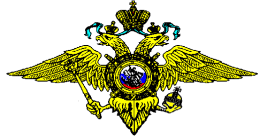 Г Л А В Н О Е   У П Р А В Л Е Н И ЕМИНИСТЕРСТВА ВНУТРЕННИХДЕЛ РОССИЙСКОЙ ФЕДЕРАЦИИПО СТАВРОПОЛЬСКОМУ КРАЮ(ГУ МВД России по Ставропольскому краю)Управление государственной инспекциибезопасности дорожного движенияул. 3-я Промышленная, 41, Ставрополь, 355044тел. (8652) 30-53-07   факс 38-60-83      _____________20__ г.  № 16/___________     на № _____________от_________20___г.Министру образования имолодежной политикиСтавропольского краяЕ.Н. Козюра_______________________355003 г. Ставрополь, ул. Ломоносова, 3